遊佐敦谷公園　　小五甲　甄杰豪　　今天是學校旅行的日子，我們會到佐敦谷公園野餐，聽說這兒風景優美，我們帶着興奮的心情出發去。　　我們一步進公園，眼前便是一片廣闊的草地。草地猶如一張軟綿綿的地毯，我們坐在地毯上野餐，不時有昆蟲走出來跟我們打招呼，真是熱鬧。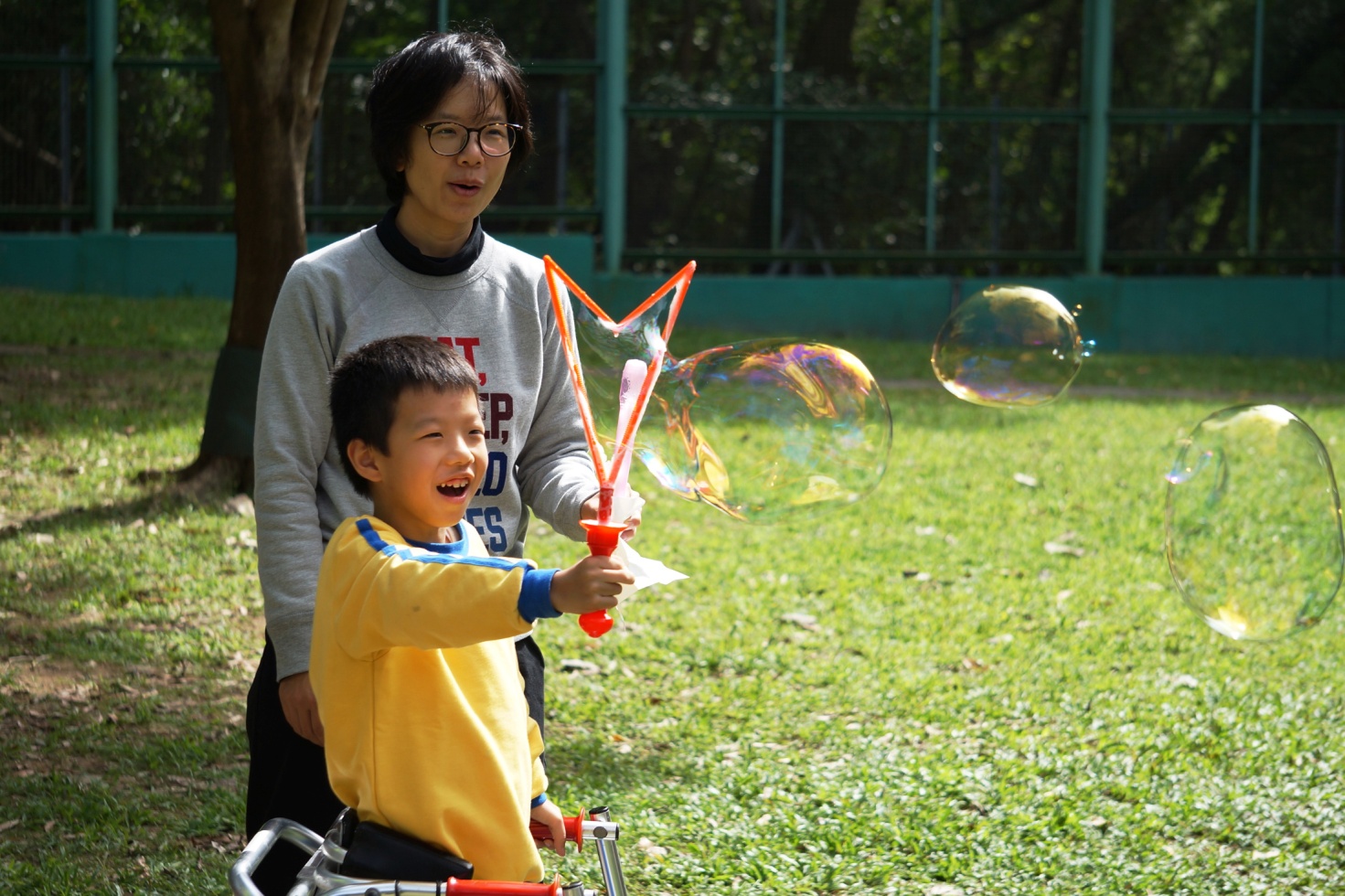 　　我們吃飽後，沿小徑走到遊樂場，那裏有七彩繽紛的遊樂設施，到處洋溢着小朋友的歡笑聲，有時又會聽到小鳥繞樑三日的歌聲。我和同學一起玩吹泡泡，泡泡彷彿是一個又圓又大的西瓜，十分可愛。　　我們玩累了，再沿着彎彎曲曲的小徑走到涼亭下休息。我看見小鳥在湛藍的天空中展翅高飛，陣陣的花香撲鼻而來，難怪人們說佐敦谷公園景色怡人，今天我終於明白了！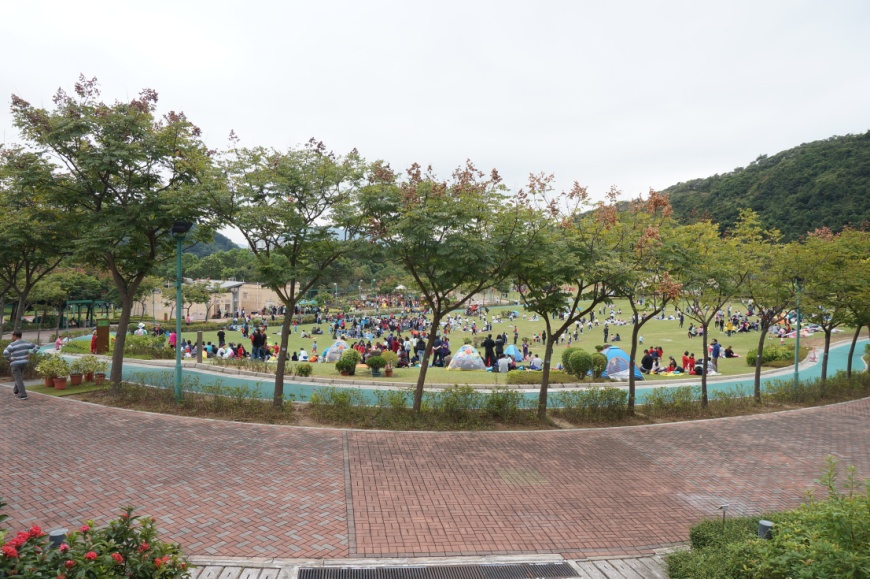 